 Муниципальное казенное общеобразовательное учреждение 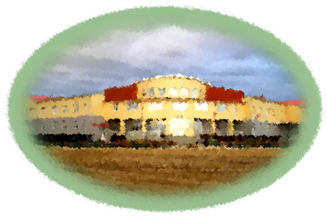 Ханты-Мансийского района «Средняя общеобразовательная школа с. Елизарово»Приложение 1 к приказу №157-О от 23.09.2020УТВЕРЖДАЮДиректор школы__________ Н.А. Борщева«23» сентября 2020г.Положение о школьном волонтёрском отряде                                      «Лучи добра»  Общие положения  1.Волонтёрский отряд «Лучи добра» это добровольное объединение обучающихся МКОУ  ХМР  СОШ с. Елизарово, изъявивших желание бескорыстно оказывать поддержку различным социальным категориям населения: ветеранам Великой Отечественной войны, труда, труженикам тыла, локальных конфликтов, инвалидам, детям с ограниченными возможностями здоровья, пенсионерам, помощь по благоустройству памятных мест с. Елизарово, охране природы.  2.Деятельность отряда является гласной, а информация о её материалах –     общедоступной.   Цель     воспитывать обучающихся в духе гуманного отношения к людям, формировать чувство милосердия, оказывать помощь людям, нуждающимся в ней, способствовать воспитанию патриотизма и активной жизненной позиции. Задачи1. Сотрудничество с ветеранскими организациями, проведение встреч обучающихся школы с ветеранами войны, труда, тружениками  тыла.2.Оказание помощи и поддержки ветеранам Великой Отечественной войны, локальных конфликтов, детям с ограниченными возможностями здоровья, детям, оказавшимся в трудной жизненной ситуации.3.Вовлечение обучающихся в добровольческую деятельность, в проекты, связанные с оказанием конкретной помощи социально незащищенным слоям населения, охраной окружающей среды. 4.Пропаганда ценностей здорового образа жизни, организация тематических вечеров, акций, конкурсов  по проблемам здорового образа жизни.5.Формирование в детской и молодежной среде негативного отношения к      употреблению наркотических веществ, алкоголя и курения.6. Организация  работы по привлечению общественного внимания к проблемам пожилых и нуждающихся в помощи людей.7. Осуществление взаимодействия с органами социальной защиты для        выявления граждан, нуждающихся в помощи.Направления деятельности                                                                                                     1.Патриотическая деятельность(оказание шефской адресной помощи ветеранам войны, труда, труженикам тыла, одиноким пенсионерам; поздравление их с праздниками; приглашение на школьные мероприятия; проведение концертов для ветеранов; уход за памятниками).2. Экологическая деятельность (охрана и сохранность природы родного края)                                                                                                                                                     3. Формирование  здорового   образа  жизни (организация и проведение  общешкольных мероприятий, направленных на пропаганду ЗОЖ )4. Шефская работа (оказание помощи младшим товарищам, работа вожатых).5.Повышение активности учащихся в обеспечении безопасности жизни.Состав и структура отрядаОтряд «Лучи добра» формируется из числа активных обучающихся школы;Отряд состоит из 6 человек Высшим органом самоуправления отряда «Лучи добра» является сбор, который проводится один раз в учебную четверть. На сборе  принимается план работы, решаются  вопросы деятельности, выдвигаются и принимаются кандидатуры командиров.В период между сборами деятельностью отряда руководит совет отряда, который собирается не реже одного раза в месяц.Приём в члены отряда:Прием в отряд осуществляется с 14 лет.Торжественный приём проводится (первая пятница октября)Вступающие в отряд дают обещание: « Я,…, вступая в отряд «Лучи добра» обещаю: Быть честным и справедливым человеком, оказывать помощь нуждающимся в ней, работать на благо моей малой Родины, быть её достойным гражданином».Педагогическое руководство:Педагогическое руководство отрядом осуществляется руководителем отряда из числа педагогических работников.Заповеди волонтёров Найди того, кто нуждается в твоей поддержке, помоги, защити его.Раскрой себя в любой полезной для окружающих и тебя самого деятельности.Помни, что твоя сила и твоя ценность - в твоем здоровье.Оценивай себя и своих товарищей не по словам, а по реальным отношениям и поступкам.
Правила деятельностиЕсли ты волонтер, забудь лень и равнодушие к проблемам окружающих.Будь генератором идей!Уважай мнение других!Критикуешь – предлагай, предлагаешь - выполняй!Обещаешь – сделай!Не умеешь – научись!Будь настойчив в достижении целей!
Веди здоровый образ жизни! Твой образ жизни – пример для подражания. Документация отрядаПоложениеПлан работы отрядаПротоколы заседаний отрядаВедение «Дневника добрых дней». 